UNIDADE ACADÊMICA RESPONSÁVEL: FACULDADE DE FILOSOFIA - FAFILUNIDADE ACADÊMICA RESPONSÁVEL: FACULDADE DE FILOSOFIA - FAFILNOME DA DISCIPLINA: Estética e Política: Walter Benjamin - Do livro sobre o Trauerspiel às “Teses sobre o conceito de história”NOME DA DISCIPLINA: Estética e Política: Walter Benjamin - Do livro sobre o Trauerspiel às “Teses sobre o conceito de história”CURSO: Filosofia – Pós-Graduação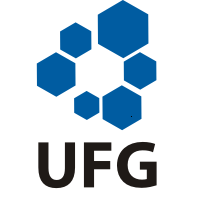 ANO: 2016.2PROFESSOR RESPONSÁVEL: CARLA MILANI DAMIÃOPROFESSOR RESPONSÁVEL: CARLA MILANI DAMIÃOCARGA HORÁRIA SEMESTRAL: 60 horas aulaCARGA HORÁRIA SEMESTRAL: 60 horas aulaCARGA HORÁRIA SEMANAL*: 4 horas                      CARGA HORÁRIA SEMANAL*: 4 horas                      PRÉ-REQUISITOS E/OU CO-REQUISITOS (se houver): PRÉ-REQUISITOS E/OU CO-REQUISITOS (se houver): RECOMENDAÇÕES: RECOMENDAÇÕES: EMENTA: Trata-se de um estudo sobre diferentes períodos do pensamento de Walter Benjamin com aprofundamento em pressupostos, conceitos e relações teóricas ao redor das obra escolhidas.EMENTA: Trata-se de um estudo sobre diferentes períodos do pensamento de Walter Benjamin com aprofundamento em pressupostos, conceitos e relações teóricas ao redor das obra escolhidas.I – OBJETIVO GERAL: O principal objetivo da disciplina é explorar a relação entre dois diferentes períodos do pensamento de Walter Benjamin, com aproximação de temas e conceitos, como o de origem (Ursprung). II – OBJETIVOS ESPECÍFICOS: 1. Incentivar a pesquisa, organização e apresentação oral de temas.2. Investigar diferenças conceituais e temas similares presentes nos escritos..III – CONTEÚDO PROGRAMÁTICO:1. Apresentação geral da disciplina: método e propósito. 2. O Conceito de Crítica de Arte no Romantismo Alemão, Parte II-III.3. O prefácio epistêmico-crítico Origem do Drama Barroco Alemão,4.  Símbolo e alegoria.5.  Crítica ao classicismo. 6. Seminários sobre Origem do Drama Barroco Alemão6. 1. Tragédia e Drama Barroco;6.2. Melancolia;6.3. Alegoria e Drama Barroco7. Teses sobre o conceito de história. IV – METODOLOGIA:Leitura e análise de textos, organização e apresentação de seminários.V – AVALIAÇÃO: Seminários e trabalho escrito.VI – BIBLIOGRAFIA BÁSICA:BENJAMIN, Walter. O conceito de crítica de arte no romantismo alemão. Tradução, prefácio e notas de Márcio Seligmann-Silva. 3ª Ed. São Paulo: Iluminuras, 2011.______Origem do drama barroco alemão. Tradução, apresentação e notas: Sérgio Paulo Rouanet. São Paulo: Brasiliense, 1984. ______Origem do drama trágico alemão. Tradução de João Barrento. 2ª Edição. Belo Horizonte: Autêntica, 2011. ______ “Teses sobre o conceito de história”. In: Obras escolhidas I: Magia e técnica, arte e política. Apresentação de Jeanne Marie Gagnebin. Tradução: Sérgio Paulo Rouanet. São Paulo, Brasiliense, 1986.______Ensaios reunidos: escritos sobre Goethe. Tradução de Mônica Krausz Bornebusch, Irene Aron e Sidney Camargo. Supervisão e notas Marcus Vinicius Mazzari. São Paulo, Duas Cidades/ Editora 34, 2009.BIBLIOGRAFIA COMPLEMENTAR:ABRAMS, M.H. The Mirror and the Lamp: Romantic Theory and the Critical Tradition. London/Oxford/New York, Oxford University Press, 1977. GUINSBURG, J. (Org.). O romantismo. São Paulo, Perspectiva, 1978.GAGNEBIN, Jeanne Marie. »Über den Begriff der Geschichte«. In: LINDNER Burkhardt, Benjamin Handbuch. Leben - Werk – Wirkung. Stuttgart • Weimar, J.B. Metzler, 2006.KANTOROWICZ. Ernst H. Os dois corpos do rei. Um estudo sobre teologia política medieval. Trad. Cid Knipel Moreira. São Paulo: Companhia das Letras, 1998. MENKE, Bettine. Das Trauerspiel-Buch. Der Souverän – das Trauerspiel. Konstellationen – Ruinen. Bielefeld: transcript 2010.SAFRANSKI, Rüdiger. Romantismo – Uma Questão Alemã. Tradução de Rita Rios. São Paulo, Estação Liberdade, 2012.SCHMITT, Carl. Political Theology. Four Chapters on the Concept of Sovereignty. Transl. George Scwab. London:MIT Press,1988. SKINNER. Quentin. As fundações do pensamento político moderno. Rev. técnica Renato Janine Ribeiro. São Paulo: Companhia das Letras, 1996. SUZUKI, Márcio. O Gênio Romântico: Crítica e História da Filosofia em Friedrich Schlegel. São Paulo: Iluminuras/FAPESP, 1993. TODOROV, Tzvetan. Teorias do símbolo. Tradução de Roberto Leal Ferreira. 1ª Ed. São Paulo: Editora UNESP, 2014.TROELTSCH, Ernst. El Protestantismo e o Mundo Moderno. 2. ed. Trad. Eugenio Imaz. México: Fundo de Cultura Económica, 1958.I – OBJETIVO GERAL: O principal objetivo da disciplina é explorar a relação entre dois diferentes períodos do pensamento de Walter Benjamin, com aproximação de temas e conceitos, como o de origem (Ursprung). II – OBJETIVOS ESPECÍFICOS: 1. Incentivar a pesquisa, organização e apresentação oral de temas.2. Investigar diferenças conceituais e temas similares presentes nos escritos..III – CONTEÚDO PROGRAMÁTICO:1. Apresentação geral da disciplina: método e propósito. 2. O Conceito de Crítica de Arte no Romantismo Alemão, Parte II-III.3. O prefácio epistêmico-crítico Origem do Drama Barroco Alemão,4.  Símbolo e alegoria.5.  Crítica ao classicismo. 6. Seminários sobre Origem do Drama Barroco Alemão6. 1. Tragédia e Drama Barroco;6.2. Melancolia;6.3. Alegoria e Drama Barroco7. Teses sobre o conceito de história. IV – METODOLOGIA:Leitura e análise de textos, organização e apresentação de seminários.V – AVALIAÇÃO: Seminários e trabalho escrito.VI – BIBLIOGRAFIA BÁSICA:BENJAMIN, Walter. O conceito de crítica de arte no romantismo alemão. Tradução, prefácio e notas de Márcio Seligmann-Silva. 3ª Ed. São Paulo: Iluminuras, 2011.______Origem do drama barroco alemão. Tradução, apresentação e notas: Sérgio Paulo Rouanet. São Paulo: Brasiliense, 1984. ______Origem do drama trágico alemão. Tradução de João Barrento. 2ª Edição. Belo Horizonte: Autêntica, 2011. ______ “Teses sobre o conceito de história”. In: Obras escolhidas I: Magia e técnica, arte e política. Apresentação de Jeanne Marie Gagnebin. Tradução: Sérgio Paulo Rouanet. São Paulo, Brasiliense, 1986.______Ensaios reunidos: escritos sobre Goethe. Tradução de Mônica Krausz Bornebusch, Irene Aron e Sidney Camargo. Supervisão e notas Marcus Vinicius Mazzari. São Paulo, Duas Cidades/ Editora 34, 2009.BIBLIOGRAFIA COMPLEMENTAR:ABRAMS, M.H. The Mirror and the Lamp: Romantic Theory and the Critical Tradition. London/Oxford/New York, Oxford University Press, 1977. GUINSBURG, J. (Org.). O romantismo. São Paulo, Perspectiva, 1978.GAGNEBIN, Jeanne Marie. »Über den Begriff der Geschichte«. In: LINDNER Burkhardt, Benjamin Handbuch. Leben - Werk – Wirkung. Stuttgart • Weimar, J.B. Metzler, 2006.KANTOROWICZ. Ernst H. Os dois corpos do rei. Um estudo sobre teologia política medieval. Trad. Cid Knipel Moreira. São Paulo: Companhia das Letras, 1998. MENKE, Bettine. Das Trauerspiel-Buch. Der Souverän – das Trauerspiel. Konstellationen – Ruinen. Bielefeld: transcript 2010.SAFRANSKI, Rüdiger. Romantismo – Uma Questão Alemã. Tradução de Rita Rios. São Paulo, Estação Liberdade, 2012.SCHMITT, Carl. Political Theology. Four Chapters on the Concept of Sovereignty. Transl. George Scwab. London:MIT Press,1988. SKINNER. Quentin. As fundações do pensamento político moderno. Rev. técnica Renato Janine Ribeiro. São Paulo: Companhia das Letras, 1996. SUZUKI, Márcio. O Gênio Romântico: Crítica e História da Filosofia em Friedrich Schlegel. São Paulo: Iluminuras/FAPESP, 1993. TODOROV, Tzvetan. Teorias do símbolo. Tradução de Roberto Leal Ferreira. 1ª Ed. São Paulo: Editora UNESP, 2014.TROELTSCH, Ernst. El Protestantismo e o Mundo Moderno. 2. ed. Trad. Eugenio Imaz. México: Fundo de Cultura Económica, 1958.